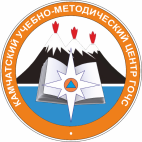 КРАЕВОЕ ГОСУДАРСТВЕННОЕ БЮДЖЕТНОЕ УЧРЕЖДЕНИЕ ДОПОЛНИТЕЛЬНОГО ПРОФЕССИОНАЛЬНОГО ОБРАЗОВАНИЯ «Камчатский учебно-методический центр по гражданской обороне, чрезвычайным ситуациям и пожарной безопасности»ОПИСАНИЕпрограммы повышения квалификации для подготовки персонала дежурно-диспетчерских служб экстренных оперативных и аварийных служб, единых дежурно-диспетчерских служб в рамках функционирования системы обеспечения вызова экстренных оперативных служб по единому номеру «112».Программа определяет базовое содержание подготовки и предназначена для подготовки персонала ДДС и ЕДДС в рамках функционирования системы-112. Основными задачами являются:- изучение законодательных, нормативных правовых актов Российской Федерации, субъектов Российской Федерации в области создания и функционирования системы-112;- получение знаний и формирование практических навыков необходимых для эффективной работы по приему и обработки вызовов в системе-112 в части касающейся своей компетенции.Форма обучения – очно, заочно.Нормативные сроки обучения – 36 часов.Язык обучения – русский.Образовательная программа может быть реализована с использованием дистанционных технологий.Наименование модулей программы дополнительной повышения квалификации для председателей и членов КЧС и ОПБ:1. Правовая подготовка – 1 часа.2. Специальная подготовка – 31 часов.3. Зачет – 4 часа.Обучение слушателей завершается итоговой аттестацией в виде зачета.К итоговой аттестации допускается слушатель, не имеющий академической задолженности и в полном объеме выполнивший учебный план по образовательной программе. По результатам освоения программы выдается свидетельство о повышении квалификации                          «Операторский персонал ЕДДС в рамках функционирования системы обеспечения вызова экстренных оперативных служб по единому номеру «112».  Срок действия – 5 лет.